Publicado en Madrid el 14/09/2022 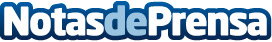 Seguridad del hogar: Septiembre es el mes del año con más saltos de alarmas, según ADTCon un 14% del total de todo el año, este mes acumula el histórico más alto y la madrugada, el rango horario más elegido por los ladrones. Las tiendas y comercios acumulan el 65% de la totalidadDatos de contacto:Axicom para JCI+34 916611737Nota de prensa publicada en: https://www.notasdeprensa.es/seguridad-del-hogar-septiembre-es-el-mes-del Categorias: Nacional Inteligencia Artificial y Robótica Ciberseguridad Hogar http://www.notasdeprensa.es